                                Added informationEugene Lui   church administrator.   Eugene.c.Lui@gmail.com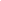 Dr. Paul Chin    medical doctor      kpc@goliveserve.orgDr. Jonathan Ho   medical doctor Rev. Victor Quon    pastor            Dr. Shirley Wong and Rev. Theron Wong (they are couple)Fellowship after the meetingDuring the after-meeting fellowship time the following thoughts were shared:There was affirmation for the value of a 2024 Prayer ConferenceIt is important to have a focus on Great Commission prayer – taking the gospel to the nationsThere needs to be a bridge built to Millennials, who do not have the same Great Commission mindset as previous generationsWe need to provide the Bible teachings to the younger generations.From the book of ACTS we can see the works of the Holy Spirit (Acts 1:8) can break through hindrances of the human hearts and bring the Great Commission to the end of the world. And PRAYER is the vital channel through which we can bring down the works of the Holy Spirit.